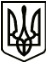 МЕНСЬКА МІСЬКА РАДАРОЗПОРЯДЖЕННЯ 10 грудня 2021 року	м. Мена	№ 453Про скликання виконкому        Враховуючи службові записки першого заступника міського голови Небери О.Л. та заступника міського голови з питань діяльності виконавчих органів ради Гнипа В.І. про  розгляд на засіданні виконавчого комітету Менської міської ради питань, які потребують термінового вирішення, а саме: про затвердження поточних індивідуальних технологічних  нормативів використання питної води для КП «Менакомунпослуга»  Менської міської ради та про затвердження норм надання послуг з вивезення побутових відходів для населення міста Мена, сіл та селищ Менської міської територіальної громади  з метою забезпечення належної організації в найкоротший строк надання послуг з централізованого водопостачання та централізованого водовідведення і послуг з поводження з побутовими відходами в населених пунктах Менської територіальної громади, а також про внесення змін до рішення виконавчого комітету щодо видалення аварійних та перерослих дерев за межами населених пунктів громади в зв’язку з необхідністю повного забезпечення потреби закладів соціальної сфери в дровах на опалювальний період 2021-2022 року до завершення бюджетного року, та враховуючи погіршення погодних умов, що ускладнить проведення робіт по видаленню зелених насаджень та підвіз дров до закладів ; керуючись  ст.ст.42, 53 Закону України «Про місцеве самоврядування в Україні», Регламентом роботи виконавчого комітету Менської міської ради,       1. Скликати позачергове засідання  виконавчого комітету Менської міської ради  13 грудня  2021 року о 10-00 год.Питання, що виноситься на розгляд на засідання:       1) Про затвердження поточних індивідуальних технологічних  нормативів використання питної води для КП «Менакомунпослуга»  Менської міської радиДоповідає начальник відділу економічного розвитку та інвестицій Менської міської ради Скороход С.В.;        2) Про затвердження норм надання послуг з вивезення побутових відходів для населення міста Мена, сіл та селищ Менської міської територіальної громади.Доповідає начальник відділу економічного розвитку та інвестицій Менської міської ради Скороход С.В.;       3) Про внесення змін до рішення виконавчого комітету від 29 жовтня 2021 року № 320.Доповідає заступник начальника юридичного відділу Менської міської ради Марцева Т.І.       2. Засідання провести в конференц-залі   Менської міської ради (приміщення  по вул. Героїв АТО, № 6 в м. Мена) з додатковими обмежувальними заходами (забезпечення учасників засобами індивідуального захисту, а також дотримання відповідних санітарних та протиепідемічних заходів).Міський голова                                                                       Геннадій ПРИМАКОВ 